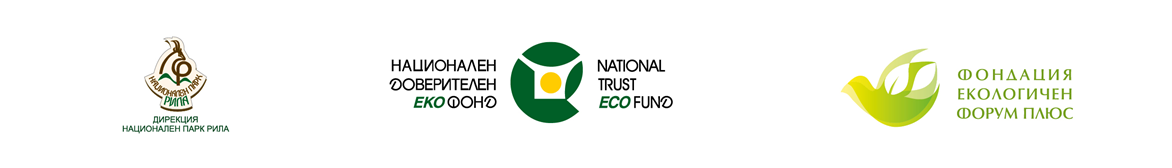 Ф О Р М У Л Я Рза участие в  литературен конкурс „Мими Праматарова“ на тема „Климатът се променя. Променят ли се хората?“Моля, попълнете и качете на http://myclimate.bg/bg/konkursi-i-nagradi/ в срок до 05.05.2018.Име, презиме и фамилия Рождена датаАдрес за контакт, телефон, e-mailУчилищеГрадКой клас стеЗаглавие на литературното произведениеКак разбрахте за конкурсаПриложени файлове